Приложение 1к извещению об осуществлении закупкиОписание объекта закупки1. Предмет муниципального контракта: оказание услуг по сопровождению программного обеспечения Kaspersky Endpoint Security.2. Требования к предоставляемым услугам:2.1. Место оказания услуг: по месту нахождения Заказчика (с применением дистанционных технологий).2.2. При оказании услуг Исполнитель предоставляет Заказчику медиа-пак Kaspersky Endpoint Security для бизнеса - Расширенный Russian Edition, имеющий сертификаты соответствия ФСТЭК России и ФСБ России, в составе:- CD-диск в конверте с записанными сертифицированными приложениями;- формуляр — документ, подтверждающий, что данный CD –диск действительно содержит сертифицированные приложения;- заверенные копии сертификатов.2.3. Сопровождение программного обеспечения включает:а) обновление программного обеспечения до актуальной версии;б) консультации по программному обеспечению и ответы на вопросы по электронной почте;в) консультации по телефонной линии;г) выявление и устранение проблем, возникающих при эксплуатации программного обеспечения;д) работу с производителем программного обеспечения в случае невозможности решения проблем собственными силами.3. Перечень предоставляемых услуг (код ОКПД2 63.11.13.000):Скан действующей лицензии: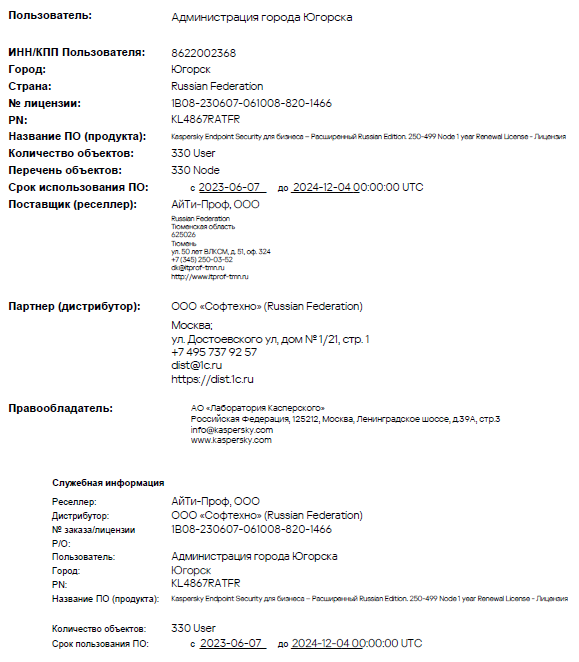 Согласовано:	 Контрактная служба:									О.В. Дергилев№ п/пНаименование услугХарактеристика предоставляемых услуг1Оказание услуг по сопровождению программного обеспечения Kaspersky Endpoint SecurityПродление действующей лицензии Заказчика на антивирусное программное обеспечение Kaspersky Endpoint Security для бизнеса - Расширенный Russian Edition 250-499 Node 1 year) на 330 узлов (лицензия № 1B08-230607-061008-820-1466 на 330 узлов).